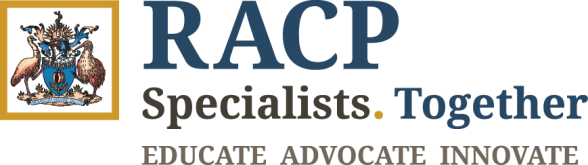 PAEDIATRIC & CHILD HEALTH PALLIATIVE MEDICINE                                      SURVEY FORM TO ACCREDIT TRAINING SETTINGSOnly electronic submissions of this survey as a Word document will be accepted.General Information (mandatory)General Information (mandatory)Date of accreditation assessment Name of training setting Training network or Area Health Service, if applicable Site AddressHead of Department and or Site contact Contact TelephonePrevious Accreditation: Please list major changes that have occurred to the service since last accreditationAccreditation applied forNumber of trainees:      Terms:      Core Paediatric Palliative Medicine:       months maxTerm 4 and/or 6 Adult Palliative Medicine       Foundation accreditation      Supporting documents attached:Supporting documents attached:Names of current TraineesNames of current TraineesAre there other trainee positions in related disciplines?Please List       Are there other trainee positions in related disciplines?Please List       1. Supervision 1. Supervision 1. Supervision 1. Supervision 1. Supervision 1. Supervision RACP STANDARDRACP STANDARDRACP STANDARDRACP STANDARDRACP STANDARDRACP STANDARDThere is a designated supervisor for each Trainee.Trainees have access to supervision, with regular meetings.Supervisors are RACP approved and meet any other specialty specific requirements regarding qualifications for supervisors.Supervisors are supported by the setting or network to be given the time and resources to meet RACP Supervision requirements and criteria on supervision.There is a designated supervisor for each Trainee.Trainees have access to supervision, with regular meetings.Supervisors are RACP approved and meet any other specialty specific requirements regarding qualifications for supervisors.Supervisors are supported by the setting or network to be given the time and resources to meet RACP Supervision requirements and criteria on supervision.There is a designated supervisor for each Trainee.Trainees have access to supervision, with regular meetings.Supervisors are RACP approved and meet any other specialty specific requirements regarding qualifications for supervisors.Supervisors are supported by the setting or network to be given the time and resources to meet RACP Supervision requirements and criteria on supervision.There is a designated supervisor for each Trainee.Trainees have access to supervision, with regular meetings.Supervisors are RACP approved and meet any other specialty specific requirements regarding qualifications for supervisors.Supervisors are supported by the setting or network to be given the time and resources to meet RACP Supervision requirements and criteria on supervision.There is a designated supervisor for each Trainee.Trainees have access to supervision, with regular meetings.Supervisors are RACP approved and meet any other specialty specific requirements regarding qualifications for supervisors.Supervisors are supported by the setting or network to be given the time and resources to meet RACP Supervision requirements and criteria on supervision.There is a designated supervisor for each Trainee.Trainees have access to supervision, with regular meetings.Supervisors are RACP approved and meet any other specialty specific requirements regarding qualifications for supervisors.Supervisors are supported by the setting or network to be given the time and resources to meet RACP Supervision requirements and criteria on supervision.MINIMUM REQUIREMENTS FOR ADVANCED TRAINING IN PAEDIATRIC PALLIATIVE MEDICINE MINIMUM REQUIREMENTS FOR ADVANCED TRAINING IN PAEDIATRIC PALLIATIVE MEDICINE MINIMUM REQUIREMENTS FOR ADVANCED TRAINING IN PAEDIATRIC PALLIATIVE MEDICINE MINIMUM REQUIREMENTS FOR ADVANCED TRAINING IN PAEDIATRIC PALLIATIVE MEDICINE MINIMUM REQUIREMENTS FOR ADVANCED TRAINING IN PAEDIATRIC PALLIATIVE MEDICINE MINIMUM REQUIREMENTS FOR ADVANCED TRAINING IN PAEDIATRIC PALLIATIVE MEDICINE 1.1.1 	One on-site primary supervisor able to provide direct supervision to the trainee and 		who holds FRACP or FAChPM and who is actively practicing in paediatric 			palliative medicine at a minimum of 0.5 FTE AND who has either:Completed training under the RACP in Paediatric Palliative Medicine; orBegan working as a medical specialist in Paediatric Palliative Medicine in Australasia prior to January 1, 2005.A co-supervisor who may be:A remote supervisor who would, except for being off-site, qualify as a primary supervisor as above OR;Another local supervisor holding either:	FRACP and/or FAChPM in palliative medicine working in a geographically proximate adult palliative care service, or;FRACP, with an interest in Paediatric Palliative care, working in the same 		health care facility as the Advanced Training Position and who has a 			nominated secondary supervisor with FRACP(Pall Med) and/or FAChPM.1.1.3	The total of the primary and the co-supervisors FTE of practice shall be equal to or greater 	than 1.0 FTE.1.2.1	Supervision of the annual project to be provided by the staff in the Department or other 	competent person.1.3.1	Supervisors are trained in the supervision of advanced trainees in Palliative Medicine.1.4.1	Consultants have a proportion of non-clinical administration time, or other protected time, 	part of which can be directed to supervision of Trainees.1.1.1 	One on-site primary supervisor able to provide direct supervision to the trainee and 		who holds FRACP or FAChPM and who is actively practicing in paediatric 			palliative medicine at a minimum of 0.5 FTE AND who has either:Completed training under the RACP in Paediatric Palliative Medicine; orBegan working as a medical specialist in Paediatric Palliative Medicine in Australasia prior to January 1, 2005.A co-supervisor who may be:A remote supervisor who would, except for being off-site, qualify as a primary supervisor as above OR;Another local supervisor holding either:	FRACP and/or FAChPM in palliative medicine working in a geographically proximate adult palliative care service, or;FRACP, with an interest in Paediatric Palliative care, working in the same 		health care facility as the Advanced Training Position and who has a 			nominated secondary supervisor with FRACP(Pall Med) and/or FAChPM.1.1.3	The total of the primary and the co-supervisors FTE of practice shall be equal to or greater 	than 1.0 FTE.1.2.1	Supervision of the annual project to be provided by the staff in the Department or other 	competent person.1.3.1	Supervisors are trained in the supervision of advanced trainees in Palliative Medicine.1.4.1	Consultants have a proportion of non-clinical administration time, or other protected time, 	part of which can be directed to supervision of Trainees.1.1.1 	One on-site primary supervisor able to provide direct supervision to the trainee and 		who holds FRACP or FAChPM and who is actively practicing in paediatric 			palliative medicine at a minimum of 0.5 FTE AND who has either:Completed training under the RACP in Paediatric Palliative Medicine; orBegan working as a medical specialist in Paediatric Palliative Medicine in Australasia prior to January 1, 2005.A co-supervisor who may be:A remote supervisor who would, except for being off-site, qualify as a primary supervisor as above OR;Another local supervisor holding either:	FRACP and/or FAChPM in palliative medicine working in a geographically proximate adult palliative care service, or;FRACP, with an interest in Paediatric Palliative care, working in the same 		health care facility as the Advanced Training Position and who has a 			nominated secondary supervisor with FRACP(Pall Med) and/or FAChPM.1.1.3	The total of the primary and the co-supervisors FTE of practice shall be equal to or greater 	than 1.0 FTE.1.2.1	Supervision of the annual project to be provided by the staff in the Department or other 	competent person.1.3.1	Supervisors are trained in the supervision of advanced trainees in Palliative Medicine.1.4.1	Consultants have a proportion of non-clinical administration time, or other protected time, 	part of which can be directed to supervision of Trainees.1.1.1 	One on-site primary supervisor able to provide direct supervision to the trainee and 		who holds FRACP or FAChPM and who is actively practicing in paediatric 			palliative medicine at a minimum of 0.5 FTE AND who has either:Completed training under the RACP in Paediatric Palliative Medicine; orBegan working as a medical specialist in Paediatric Palliative Medicine in Australasia prior to January 1, 2005.A co-supervisor who may be:A remote supervisor who would, except for being off-site, qualify as a primary supervisor as above OR;Another local supervisor holding either:	FRACP and/or FAChPM in palliative medicine working in a geographically proximate adult palliative care service, or;FRACP, with an interest in Paediatric Palliative care, working in the same 		health care facility as the Advanced Training Position and who has a 			nominated secondary supervisor with FRACP(Pall Med) and/or FAChPM.1.1.3	The total of the primary and the co-supervisors FTE of practice shall be equal to or greater 	than 1.0 FTE.1.2.1	Supervision of the annual project to be provided by the staff in the Department or other 	competent person.1.3.1	Supervisors are trained in the supervision of advanced trainees in Palliative Medicine.1.4.1	Consultants have a proportion of non-clinical administration time, or other protected time, 	part of which can be directed to supervision of Trainees.1.1.1 	One on-site primary supervisor able to provide direct supervision to the trainee and 		who holds FRACP or FAChPM and who is actively practicing in paediatric 			palliative medicine at a minimum of 0.5 FTE AND who has either:Completed training under the RACP in Paediatric Palliative Medicine; orBegan working as a medical specialist in Paediatric Palliative Medicine in Australasia prior to January 1, 2005.A co-supervisor who may be:A remote supervisor who would, except for being off-site, qualify as a primary supervisor as above OR;Another local supervisor holding either:	FRACP and/or FAChPM in palliative medicine working in a geographically proximate adult palliative care service, or;FRACP, with an interest in Paediatric Palliative care, working in the same 		health care facility as the Advanced Training Position and who has a 			nominated secondary supervisor with FRACP(Pall Med) and/or FAChPM.1.1.3	The total of the primary and the co-supervisors FTE of practice shall be equal to or greater 	than 1.0 FTE.1.2.1	Supervision of the annual project to be provided by the staff in the Department or other 	competent person.1.3.1	Supervisors are trained in the supervision of advanced trainees in Palliative Medicine.1.4.1	Consultants have a proportion of non-clinical administration time, or other protected time, 	part of which can be directed to supervision of Trainees.1.1.1 	One on-site primary supervisor able to provide direct supervision to the trainee and 		who holds FRACP or FAChPM and who is actively practicing in paediatric 			palliative medicine at a minimum of 0.5 FTE AND who has either:Completed training under the RACP in Paediatric Palliative Medicine; orBegan working as a medical specialist in Paediatric Palliative Medicine in Australasia prior to January 1, 2005.A co-supervisor who may be:A remote supervisor who would, except for being off-site, qualify as a primary supervisor as above OR;Another local supervisor holding either:	FRACP and/or FAChPM in palliative medicine working in a geographically proximate adult palliative care service, or;FRACP, with an interest in Paediatric Palliative care, working in the same 		health care facility as the Advanced Training Position and who has a 			nominated secondary supervisor with FRACP(Pall Med) and/or FAChPM.1.1.3	The total of the primary and the co-supervisors FTE of practice shall be equal to or greater 	than 1.0 FTE.1.2.1	Supervision of the annual project to be provided by the staff in the Department or other 	competent person.1.3.1	Supervisors are trained in the supervision of advanced trainees in Palliative Medicine.1.4.1	Consultants have a proportion of non-clinical administration time, or other protected time, 	part of which can be directed to supervision of Trainees.Supervisor FTEFRACP (Pall Med) and/or FAChPMAble to supervise on-siteAvailable by telephoneAvailable in person on requestAre supervisors trained in the supervision of advanced trainees in Palliative Medicine? Yes     No  Comment:         Are supervisors trained in the supervision of advanced trainees in Palliative Medicine? Yes     No  Comment:         Are supervisors trained in the supervision of advanced trainees in Palliative Medicine? Yes     No  Comment:         Are supervisors trained in the supervision of advanced trainees in Palliative Medicine? Yes     No  Comment:         Are supervisors trained in the supervision of advanced trainees in Palliative Medicine? Yes     No  Comment:         Are supervisors trained in the supervision of advanced trainees in Palliative Medicine? Yes     No  Comment:         Does the site provide consultants with dedicated time to supervise Trainees? If so what is the amount?Does the site provide consultants with dedicated time to supervise Trainees? If so what is the amount?How often do Trainees meet formally with supervisors? What kinds of meetings are these?How often do Trainees meet formally with supervisors? What kinds of meetings are these?What percentage of non-clinical time is allocated for Supervisors?What percentage of non-clinical time is allocated for Supervisors?Other inter-disciplinary team membersOther inter-disciplinary team membersSurveyor Comments (RACP use only)Surveyor Comments (RACP use only)Supervisor qualifications checked by College?Yes    (Education Officer to check and confirm)Standards for Supervision achieved? Yes  Needs Improvement Standards for Supervision achieved? Yes  Needs Improvement 2. Facilities and Infrastructure  2. Facilities and Infrastructure  RACP STANDARDRACP STANDARD2.1 There are appropriate facilities and services for the type of work being undertaken.2.2 Trainee has a designated workspace including a desk, telephone and IT facilities.2.3 There are facilities and equipment to support educational activities, such as study areas  and tutorial rooms.2.1 There are appropriate facilities and services for the type of work being undertaken.2.2 Trainee has a designated workspace including a desk, telephone and IT facilities.2.3 There are facilities and equipment to support educational activities, such as study areas  and tutorial rooms.MINIMUM REQUIREMENTS FOR ADVANCED TRAINING IN PAEDIATRIC PALLIATIVE MEDICINEMINIMUM REQUIREMENTS FOR ADVANCED TRAINING IN PAEDIATRIC PALLIATIVE MEDICINE2.1.1 	Access to services such as: Paediatric oncology servicesPaediatric pain service Anaesthetic service2.2.1	Trainee has a designated workspace including a desk, telephone and IT facilities2.3.1 	There are meeting rooms and other facilities available for interdisciplinary palliative care 	clinical meetings and other educational meetings.2.1.1 	Access to services such as: Paediatric oncology servicesPaediatric pain service Anaesthetic service2.2.1	Trainee has a designated workspace including a desk, telephone and IT facilities2.3.1 	There are meeting rooms and other facilities available for interdisciplinary palliative care 	clinical meetings and other educational meetings.Describe the service’s relationship with:Describe the service’s relationship with:Describe the service’s relationship with:Paediatric Oncology Services Pain or anaesthetic servicesOther  relevant specialtiesPlease indicate availability of meeting rooms and other facilities used for educational purposesPlease indicate availability of meeting rooms and other facilities used for educational purposesPlease describe the workspace available to the trainee. Include access to IT services. Please describe the workspace available to the trainee. Include access to IT services. Surveyor Comments (RACP use only)Surveyor Comments (RACP use only)Standards for Facilities and Infrastructure achieved? Yes  Needs Improvement Standards for Facilities and Infrastructure achieved? Yes  Needs Improvement 3. Profile of work3. Profile of work3. Profile of work3. Profile of work3. Profile of work3. Profile of work3. Profile of work3. Profile of workRACP STANDARDRACP STANDARDRACP STANDARDRACP STANDARDRACP STANDARDRACP STANDARDRACP STANDARDRACP STANDARDThe setting shall provide a suitable workload and appropriate range of work.The setting shall provide a suitable workload and appropriate range of work.The setting shall provide a suitable workload and appropriate range of work.The setting shall provide a suitable workload and appropriate range of work.The setting shall provide a suitable workload and appropriate range of work.The setting shall provide a suitable workload and appropriate range of work.The setting shall provide a suitable workload and appropriate range of work.The setting shall provide a suitable workload and appropriate range of work.MINIMUM REQUIREMENTS FOR ADVANCED TRAINING IN PAEDIATRIC PALLIATIVE MEDICINEMINIMUM REQUIREMENTS FOR ADVANCED TRAINING IN PAEDIATRIC PALLIATIVE MEDICINEMINIMUM REQUIREMENTS FOR ADVANCED TRAINING IN PAEDIATRIC PALLIATIVE MEDICINEMINIMUM REQUIREMENTS FOR ADVANCED TRAINING IN PAEDIATRIC PALLIATIVE MEDICINEMINIMUM REQUIREMENTS FOR ADVANCED TRAINING IN PAEDIATRIC PALLIATIVE MEDICINEMINIMUM REQUIREMENTS FOR ADVANCED TRAINING IN PAEDIATRIC PALLIATIVE MEDICINEMINIMUM REQUIREMENTS FOR ADVANCED TRAINING IN PAEDIATRIC PALLIATIVE MEDICINEMINIMUM REQUIREMENTS FOR ADVANCED TRAINING IN PAEDIATRIC PALLIATIVE MEDICINEThe trainee shall have a suitable workload and appropriate range of work as determined by the Palliative Medicine Advanced Training Curriculum and Palliative Medicine Advanced Training Program Requirements Handbook (available from the RACP website). The site must be able to demonstrate, for EACH training position applied for:50 paediatric palliative care patients in the 12 months prior to accreditation who had received multidisciplinary assessment and input from the service; ANDA minimum of 15 deaths of patients during the same period who were enrolled with the service and who had received multi-disciplinary assessment and input from the Service.The trainee shall have a suitable workload and appropriate range of work as determined by the Palliative Medicine Advanced Training Curriculum and Palliative Medicine Advanced Training Program Requirements Handbook (available from the RACP website). The site must be able to demonstrate, for EACH training position applied for:50 paediatric palliative care patients in the 12 months prior to accreditation who had received multidisciplinary assessment and input from the service; ANDA minimum of 15 deaths of patients during the same period who were enrolled with the service and who had received multi-disciplinary assessment and input from the Service.The trainee shall have a suitable workload and appropriate range of work as determined by the Palliative Medicine Advanced Training Curriculum and Palliative Medicine Advanced Training Program Requirements Handbook (available from the RACP website). The site must be able to demonstrate, for EACH training position applied for:50 paediatric palliative care patients in the 12 months prior to accreditation who had received multidisciplinary assessment and input from the service; ANDA minimum of 15 deaths of patients during the same period who were enrolled with the service and who had received multi-disciplinary assessment and input from the Service.The trainee shall have a suitable workload and appropriate range of work as determined by the Palliative Medicine Advanced Training Curriculum and Palliative Medicine Advanced Training Program Requirements Handbook (available from the RACP website). The site must be able to demonstrate, for EACH training position applied for:50 paediatric palliative care patients in the 12 months prior to accreditation who had received multidisciplinary assessment and input from the service; ANDA minimum of 15 deaths of patients during the same period who were enrolled with the service and who had received multi-disciplinary assessment and input from the Service.The trainee shall have a suitable workload and appropriate range of work as determined by the Palliative Medicine Advanced Training Curriculum and Palliative Medicine Advanced Training Program Requirements Handbook (available from the RACP website). The site must be able to demonstrate, for EACH training position applied for:50 paediatric palliative care patients in the 12 months prior to accreditation who had received multidisciplinary assessment and input from the service; ANDA minimum of 15 deaths of patients during the same period who were enrolled with the service and who had received multi-disciplinary assessment and input from the Service.The trainee shall have a suitable workload and appropriate range of work as determined by the Palliative Medicine Advanced Training Curriculum and Palliative Medicine Advanced Training Program Requirements Handbook (available from the RACP website). The site must be able to demonstrate, for EACH training position applied for:50 paediatric palliative care patients in the 12 months prior to accreditation who had received multidisciplinary assessment and input from the service; ANDA minimum of 15 deaths of patients during the same period who were enrolled with the service and who had received multi-disciplinary assessment and input from the Service.The trainee shall have a suitable workload and appropriate range of work as determined by the Palliative Medicine Advanced Training Curriculum and Palliative Medicine Advanced Training Program Requirements Handbook (available from the RACP website). The site must be able to demonstrate, for EACH training position applied for:50 paediatric palliative care patients in the 12 months prior to accreditation who had received multidisciplinary assessment and input from the service; ANDA minimum of 15 deaths of patients during the same period who were enrolled with the service and who had received multi-disciplinary assessment and input from the Service.The trainee shall have a suitable workload and appropriate range of work as determined by the Palliative Medicine Advanced Training Curriculum and Palliative Medicine Advanced Training Program Requirements Handbook (available from the RACP website). The site must be able to demonstrate, for EACH training position applied for:50 paediatric palliative care patients in the 12 months prior to accreditation who had received multidisciplinary assessment and input from the service; ANDA minimum of 15 deaths of patients during the same period who were enrolled with the service and who had received multi-disciplinary assessment and input from the Service.Indicative weekly Trainee workload Please complete a timetable as per below for each trainee on site showing typical weekly activities. Please attach rosters/time tables if there are more than 3 Trainees on site. Trainee #1Indicative weekly Trainee workload Please complete a timetable as per below for each trainee on site showing typical weekly activities. Please attach rosters/time tables if there are more than 3 Trainees on site. Trainee #1Indicative weekly Trainee workload Please complete a timetable as per below for each trainee on site showing typical weekly activities. Please attach rosters/time tables if there are more than 3 Trainees on site. Trainee #1Indicative weekly Trainee workload Please complete a timetable as per below for each trainee on site showing typical weekly activities. Please attach rosters/time tables if there are more than 3 Trainees on site. Trainee #1Indicative weekly Trainee workload Please complete a timetable as per below for each trainee on site showing typical weekly activities. Please attach rosters/time tables if there are more than 3 Trainees on site. Trainee #1Indicative weekly Trainee workload Please complete a timetable as per below for each trainee on site showing typical weekly activities. Please attach rosters/time tables if there are more than 3 Trainees on site. Trainee #1Indicative weekly Trainee workload Please complete a timetable as per below for each trainee on site showing typical weekly activities. Please attach rosters/time tables if there are more than 3 Trainees on site. Trainee #1Indicative weekly Trainee workload Please complete a timetable as per below for each trainee on site showing typical weekly activities. Please attach rosters/time tables if there are more than 3 Trainees on site. Trainee #1MondayTuesdayTuesdayWednesdayWednesdayThursdayThursdayFridayAM     PM     Trainee #2Trainee #2Trainee #2Trainee #2Trainee #2Trainee #2Trainee #2Trainee #2MondayTuesdayTuesdayWednesdayWednesdayThursdayThursdayFridayAM     PM     Trainee #3Trainee #3Trainee #3Trainee #3Trainee #3Trainee #3Trainee #3Trainee #3MondayTuesdayTuesdayWednesdayWednesdayThursdayThursdayFridayAM     PM     Please Iist any outpatient clinics attended by Trainees:Please Iist any outpatient clinics attended by Trainees:Please Iist any outpatient clinics attended by Trainees:Please Iist any outpatient clinics attended by Trainees:Please Iist any outpatient clinics attended by Trainees:Please Iist any outpatient clinics attended by Trainees:Please Iist any outpatient clinics attended by Trainees:Please Iist any outpatient clinics attended by Trainees:Clinic name/typeClinic name/typeSupervising ConsultantSupervising ConsultantFrequency Frequency # patients# patientsNumber of Paediatric Palliative Care patients (existing and new) in the last 12 months:Number of Paediatric Palliative Care patients (existing and new) in the last 12 months:Number of Paediatric Palliative Care patients (existing and new) in the last 12 months:Number of Paediatric Palliative Care patients (existing and new) in the last 12 months:Number of Paediatric Palliative Care deaths in the last 12 months:Number of Paediatric Palliative Care deaths in the last 12 months:Number of Paediatric Palliative Care deaths in the last 12 months:Number of Paediatric Palliative Care deaths in the last 12 months:After Hours/On-callAfter Hours/On-callAfter Hours/On-callAfter Hours/On-callAfter Hours/On-callAfter Hours/On-callAfter Hours/On-callAfter Hours/On-callAfter Hours/On-callDoes the Service provide an after hour on call service?         Yes     No If Yes, please detail to whom is this service available (e.g. patients, GPs, hospital staff)?      Does the trainee participate in the on call service? 	Yes     No Does the trainee have access to a Palliative Medicine specialist after hours?   Yes     No If Yes, please detail:	     Does the Service provide an after hour on call service?         Yes     No If Yes, please detail to whom is this service available (e.g. patients, GPs, hospital staff)?      Does the trainee participate in the on call service? 	Yes     No Does the trainee have access to a Palliative Medicine specialist after hours?   Yes     No If Yes, please detail:	     Does the Service provide an after hour on call service?         Yes     No If Yes, please detail to whom is this service available (e.g. patients, GPs, hospital staff)?      Does the trainee participate in the on call service? 	Yes     No Does the trainee have access to a Palliative Medicine specialist after hours?   Yes     No If Yes, please detail:	     Does the Service provide an after hour on call service?         Yes     No If Yes, please detail to whom is this service available (e.g. patients, GPs, hospital staff)?      Does the trainee participate in the on call service? 	Yes     No Does the trainee have access to a Palliative Medicine specialist after hours?   Yes     No If Yes, please detail:	     Does the Service provide an after hour on call service?         Yes     No If Yes, please detail to whom is this service available (e.g. patients, GPs, hospital staff)?      Does the trainee participate in the on call service? 	Yes     No Does the trainee have access to a Palliative Medicine specialist after hours?   Yes     No If Yes, please detail:	     Does the Service provide an after hour on call service?         Yes     No If Yes, please detail to whom is this service available (e.g. patients, GPs, hospital staff)?      Does the trainee participate in the on call service? 	Yes     No Does the trainee have access to a Palliative Medicine specialist after hours?   Yes     No If Yes, please detail:	     Does the Service provide an after hour on call service?         Yes     No If Yes, please detail to whom is this service available (e.g. patients, GPs, hospital staff)?      Does the trainee participate in the on call service? 	Yes     No Does the trainee have access to a Palliative Medicine specialist after hours?   Yes     No If Yes, please detail:	     Does the Service provide an after hour on call service?         Yes     No If Yes, please detail to whom is this service available (e.g. patients, GPs, hospital staff)?      Does the trainee participate in the on call service? 	Yes     No Does the trainee have access to a Palliative Medicine specialist after hours?   Yes     No If Yes, please detail:	     Does the Service provide an after hour on call service?         Yes     No If Yes, please detail to whom is this service available (e.g. patients, GPs, hospital staff)?      Does the trainee participate in the on call service? 	Yes     No Does the trainee have access to a Palliative Medicine specialist after hours?   Yes     No If Yes, please detail:	     Surveyor Comments (RACP use only)Surveyor Comments (RACP use only)Surveyor Comments (RACP use only)Surveyor Comments (RACP use only)Surveyor Comments (RACP use only)Surveyor Comments (RACP use only)Surveyor Comments (RACP use only)Surveyor Comments (RACP use only)Standards for Profile of Work achieved? Yes  Needs Improvement Standards for Profile of Work achieved? Yes  Needs Improvement Standards for Profile of Work achieved? Yes  Needs Improvement Standards for Profile of Work achieved? Yes  Needs Improvement Standards for Profile of Work achieved? Yes  Needs Improvement Standards for Profile of Work achieved? Yes  Needs Improvement Standards for Profile of Work achieved? Yes  Needs Improvement Standards for Profile of Work achieved? Yes  Needs Improvement RACP STANDARDTrainees participate in quality and safety activities. MINIMUM REQUIREMENTS FOR ADVANCED TRAINING IN PAEDIATRIC PALLIATIVE MEDICINE3.2.1     Opportunities to undertake research including trials, audits, QA activities, and/or continuing professional development during advanced training.Please detail Trainee involvement in morbidity/mortality audits or meetings, intake meetings quality assurance/audit evaluations of clinical management of common conditions and NSAP. Include the frequency of these meetings and describe the role of the trainee at these meetings.Surveyor Comments (RACP use only)Standards for Profile of Work achieved? Yes  Needs Improvement RACP STANDARDThere is the capacity for project work (including research) and ongoing training.MINIMUM REQUIREMENTS FOR ADVANCED TRAINING IN PAEDIATRIC PALLIATIVE MEDICINE3.3.1	The trainee shall be encouraged to be involved in a project to meet the training requirements. Does each trainee have the opportunity for research in clinical aspects of palliative care?Yes     No  If yes, please provide examples of what opportunities are available for the trainee:         If no, please provide comment:          Is the current trainee involved in a project within this service? Yes     No  Comment:      Surveyor Comments (RACP use only)Standards for Profile of Work achieved?Yes  Needs Improvement 4. Teaching and Learning4. Teaching and Learning4. Teaching and Learning4. Teaching and Learning4. Teaching and LearningRACP STANDARDRACP STANDARDRACP STANDARDRACP STANDARDRACP STANDARD4.1 There is an established training program or educational activities such as 	multidisciplinary    	 meetings, academic meetings, rounds, journal clubs.4.2 There are opportunities to attend external education activities as required.4.3 There is access to sources of information, both physical and online, including a medical library or e-library facility appropriately equipped for physician training.4.1 There is an established training program or educational activities such as 	multidisciplinary    	 meetings, academic meetings, rounds, journal clubs.4.2 There are opportunities to attend external education activities as required.4.3 There is access to sources of information, both physical and online, including a medical library or e-library facility appropriately equipped for physician training.4.1 There is an established training program or educational activities such as 	multidisciplinary    	 meetings, academic meetings, rounds, journal clubs.4.2 There are opportunities to attend external education activities as required.4.3 There is access to sources of information, both physical and online, including a medical library or e-library facility appropriately equipped for physician training.4.1 There is an established training program or educational activities such as 	multidisciplinary    	 meetings, academic meetings, rounds, journal clubs.4.2 There are opportunities to attend external education activities as required.4.3 There is access to sources of information, both physical and online, including a medical library or e-library facility appropriately equipped for physician training.4.1 There is an established training program or educational activities such as 	multidisciplinary    	 meetings, academic meetings, rounds, journal clubs.4.2 There are opportunities to attend external education activities as required.4.3 There is access to sources of information, both physical and online, including a medical library or e-library facility appropriately equipped for physician training.MINIMUM REQUIREMENTS FOR ADVANCED TRAINING IN PAEDIATRIC PALLIATIVE MEDICINEMINIMUM REQUIREMENTS FOR ADVANCED TRAINING IN PAEDIATRIC PALLIATIVE MEDICINEMINIMUM REQUIREMENTS FOR ADVANCED TRAINING IN PAEDIATRIC PALLIATIVE MEDICINEMINIMUM REQUIREMENTS FOR ADVANCED TRAINING IN PAEDIATRIC PALLIATIVE MEDICINEMINIMUM REQUIREMENTS FOR ADVANCED TRAINING IN PAEDIATRIC PALLIATIVE MEDICINE At least weekly interdisciplinary palliative care clinical meetings. The Training Position   shall include provision of an appropriate academic environment for advanced training, through direct teaching, journal clubs, or other activities that can be documented.4.2.1	Peer-review meetings and correlative imaging meetings4.2.2	Trainee shall be supported generally and with time to attend and present at scientific meetings of local, national and international societies.4.3.1	 A medical library including access to general and palliative care specific journals At least weekly interdisciplinary palliative care clinical meetings. The Training Position   shall include provision of an appropriate academic environment for advanced training, through direct teaching, journal clubs, or other activities that can be documented.4.2.1	Peer-review meetings and correlative imaging meetings4.2.2	Trainee shall be supported generally and with time to attend and present at scientific meetings of local, national and international societies.4.3.1	 A medical library including access to general and palliative care specific journals At least weekly interdisciplinary palliative care clinical meetings. The Training Position   shall include provision of an appropriate academic environment for advanced training, through direct teaching, journal clubs, or other activities that can be documented.4.2.1	Peer-review meetings and correlative imaging meetings4.2.2	Trainee shall be supported generally and with time to attend and present at scientific meetings of local, national and international societies.4.3.1	 A medical library including access to general and palliative care specific journals At least weekly interdisciplinary palliative care clinical meetings. The Training Position   shall include provision of an appropriate academic environment for advanced training, through direct teaching, journal clubs, or other activities that can be documented.4.2.1	Peer-review meetings and correlative imaging meetings4.2.2	Trainee shall be supported generally and with time to attend and present at scientific meetings of local, national and international societies.4.3.1	 A medical library including access to general and palliative care specific journals At least weekly interdisciplinary palliative care clinical meetings. The Training Position   shall include provision of an appropriate academic environment for advanced training, through direct teaching, journal clubs, or other activities that can be documented.4.2.1	Peer-review meetings and correlative imaging meetings4.2.2	Trainee shall be supported generally and with time to attend and present at scientific meetings of local, national and international societies.4.3.1	 A medical library including access to general and palliative care specific journalsActivityActivityTrainee can attend/is involvedFrequency       (e.g. weekly)Length                     (e.g. 1 hour)Interdisciplinary palliative care clinical meetingPlease list disciplines involved?Interdisciplinary palliative care clinical meetingPlease list disciplines involved?Peer-review meetingsPeer-review meetingsCorrelative imaging meetingsPlease list meetings and their frequencyCorrelative imaging meetingsPlease list meetings and their frequencyDirect teachingPlease specify form and frequency.Direct teachingPlease specify form and frequency.Journal clubsJournal clubsOtherOtherOtherOtherAre Trainees able to attend scientific meetings of local, national and international societies, and to submit abstracts to such meetings? If yes please provide details. Yes     No  Comment:      Are Trainees able to attend scientific meetings of local, national and international societies, and to submit abstracts to such meetings? If yes please provide details. Yes     No  Comment:      Are Trainees able to attend scientific meetings of local, national and international societies, and to submit abstracts to such meetings? If yes please provide details. Yes     No  Comment:      Are Trainees able to attend scientific meetings of local, national and international societies, and to submit abstracts to such meetings? If yes please provide details. Yes     No  Comment:      Are Trainees able to attend scientific meetings of local, national and international societies, and to submit abstracts to such meetings? If yes please provide details. Yes     No  Comment:      Please list scientific meetings trainees can attend Please list scientific meetings trainees can attend Please list scientific meetings trainees can attend Please list scientific meetings trainees can attend Please list scientific meetings trainees can attend Do trainees have access to a medical library on or off site? Yes     No  Do trainees have access to a medical library on or off site? Yes     No  Do trainees have access to a medical library on or off site? Yes     No  Do trainees have access to a medical library on or off site? Yes     No  Do trainees have access to a medical library on or off site? Yes     No  Please describe Trainee access to IT facilities for educational purposes including access to online databases/journals. Please describe Trainee access to IT facilities for educational purposes including access to online databases/journals. Please describe Trainee access to IT facilities for educational purposes including access to online databases/journals. Please describe Trainee access to IT facilities for educational purposes including access to online databases/journals. Please describe Trainee access to IT facilities for educational purposes including access to online databases/journals. Surveyor Comments (RACP use only)Surveyor Comments (RACP use only)Surveyor Comments (RACP use only)Surveyor Comments (RACP use only)Surveyor Comments (RACP use only)Standards for Teaching and  achieved? Yes  Needs Improvement Standards for Teaching and  achieved? Yes  Needs Improvement Standards for Teaching and  achieved? Yes  Needs Improvement Standards for Teaching and  achieved? Yes  Needs Improvement Standards for Teaching and  achieved? Yes  Needs Improvement 5. Support Services for TraineesRACP STANDARD5.1 There are workplace policies covering the safety and well-being of Trainees5.2 There is a formal induction/orientation process for TraineesMINIMUM REQUIREMENTS FOR ADVANCED TRAINING IN PAEDIATRIC PALLIATIVE MEDICINE5.1.1 	There are a range of policies dealing with health and safety of Trainees, and Trainees are 	aware of these policies.5.1.2	There are policies and procedures for identifying Trainees in Difficulty5.2.1    Supervisors or designees provide an orientation/induction into training at the setting to 	new Trainees within the first week of commencement of training.What policies are in place that relate to the safety and well-being of Trainees?What are the policies and procedures for identifying Trainees in Difficulty?Do trainees receive an orientation/induction within their first week of training?  Yes     No Please provide further details      Surveyor Comments (RACP use only)Standards for Support Services achieved? Yes  Needs Improvement Accreditation Decision (RACP use only)Accreditation Decision (RACP use only)Accreditation Decision (RACP use only)Accreditation Decision (RACP use only)Accreditation Decision (RACP use only)Accreditation Decision (RACP use only)Accreditation Decision (RACP use only)Please assess the compliance with the RACP standards using the Matrix belowPlease assess the compliance with the RACP standards using the Matrix belowPlease assess the compliance with the RACP standards using the Matrix belowPlease assess the compliance with the RACP standards using the Matrix belowPlease assess the compliance with the RACP standards using the Matrix belowPlease assess the compliance with the RACP standards using the Matrix belowPlease assess the compliance with the RACP standards using the Matrix belowRACP StandardRACP Standard1No significant issues2Minor issues2Minor issues3Moderate issues4Severe issuesSupervisionSupervisionFacilities and infrastructureFacilities and infrastructureProfile of workProfile of workTeaching and learningTeaching and learningSupport servicesSupport servicesAssessor comments on trainee interviewAssessor comments on trainee interviewAssessor comments on trainee interviewAssessor comments on trainee interviewAssessor comments on trainee interviewAssessor comments on trainee interviewAssessor comments on trainee interviewAssessor comments on previous report recommendations (if applicable)Assessor comments on previous report recommendations (if applicable)Assessor comments on previous report recommendations (if applicable)Assessor comments on previous report recommendations (if applicable)Assessor comments on previous report recommendations (if applicable)Assessor comments on previous report recommendations (if applicable)Assessor comments on previous report recommendations (if applicable)Overall recommendationsOverall recommendationsOverall recommendationsOverall recommendationsOverall recommendationsOverall recommendationsOverall recommendationsAction/s requiredAction/s requiredAction/s requiredAction/s requiredAction/s requiredTo be actioned byTo be actioned by      /       /            /       /      Accreditation statusAccreditation statusAccreditation statusAccreditation statusAccreditation statusAccreditation statusAccreditation statusAccredited – Paed Pall Med TrainingCore:	 Core:	 Core:	 Non-Core:	Non-Core:	Non-Core:	Other Accreditation Adult Pall Med - Module 4 and/or 6:	Adult Pall Med - Module 4 and/or 6:	Adult Pall Med - Module 4 and/or 6:	Diploma:	
Comments:      Diploma:	
Comments:      Diploma:	
Comments:      Conditional (action/s required)Core:	Core:	Core:	Non-Core:	Non-Core:	Non-Core:	Maximum Training TimeNumber of TraineesAccreditation lengthYear of next reviewRACP assessor oneRACP assessor twoDate of report completed      /       /      